Submit this form when making an initial application for an Adult Day Health program license, or to request approval for a change in ownership, location or capacity of an existing program.  Submit the completed form to:Licensure CoordinatorDepartment of Public Health – DHCFLC 67 Forest StreetMarlborough, MA 01752A. APPLICANT INFORMATION:1. _________________________________________________________________________     Program Name (name by which you will do business)2. _________________________________________________________________________     Program Address (Street, City/Town, ZIP3. _________________________________________________________________________     Name of Contact Person for Application Process     4. _______________________________________	6. ___________________________	      Email Address of Contact Person for Application Process 		     Telephone Number 	7. Application Type:____ Initial licensure				____ Change in Capacity (Permanent)____ Change of Ownership			____ Change in Capacity (Temporary)____ Change of Location				Dates of Temporary Change:	Start Date: ____________________							End Date:  ____________________B.  FLOOR PLAN:_____ Copy attached which indicates the following:Labeling of all rooms for use (e.g., nurse’s office, activity room, rest area, etc.)Dimensions (length and width) of each room/space, including closets, storage areas, corridors, lobby and similar areas (not be counted toward space requirements and square footage of these areas may be deducted from the gross square footage)Indication of which toilets are handicapped accessibleIndication of space dedicated to participants with Alzheimer’s disease and related disorders (158.038(G)(7))C. PROGRAM CAPACITY INFORMATION (maximum number of participants that may be in the care of the program at any one time, not to exceed A.) total “Participant Area” divided by at least 50 square feet of participant area per participant; and, B.) more than 12 participants per participant bathroom):1.  Total square footage of Participant Area:   		_____________________________(Note:  “Participant Area” means the physical space within the Program used for provision of services, therapeutic activities, and dining.  When a kitchen is used for activities other than meal preparation, 50% of the kitchen floor area may be counted as Participant Area.  The Participant Area does not include reception areas, storage areas, offices, restrooms, corridors, or services areas.)2.  Total number of participant bathrooms: 		_____________________________3.  Requested Program Capacity:			_____________________________D. DPH USE ONLY:Date Received:			 ___________________________Approved Program Capacity:  	____________________________FILE = 2 – ADH Capacity Form March 2015DEPARTMENT OF PUBLIC HEALTHDIVISION OF HEALTH CARE FACILITY 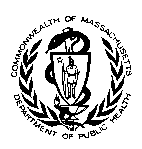 LICENSURE & CERTIFICATION67 Forest StreetMarlborough, MA 01752ADULT DAY HEALTHPROGRAM CAPACITY FORM